AnimalShape RequiredEXACT area neededEXACT perimeter needed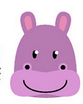 MonkeySquare16m2Elephant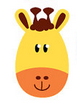 Rectangle20m2PenguinTriangle45cmLionCompound shape40mRhinoRectangle28m222mWolfTriangle36cmGorillaCompound shape18m2GiraffeCompound shape42m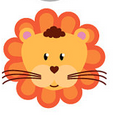 ZebraSquare24mCheetahCompound shape24m2TigerTriangle30cmOstrichRectangle18mHippo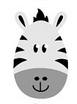 Compound shape50mPolar BearRectangle 36m2DolphinRectangle 8m2MeerkatSquare49m2KangarooRectangle 36m2SpidersRectangle22mUnicornCompound shape46m2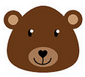 Guest ItemShape RequiredEXACT area neededEXACT perimeter neededEntrance KioskRectangle20mGift Shop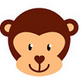 Triangle12m2ToiletSquare4m2McDonaldsRectangle 12m214mIce-cream storeCompound shape24m2